יובל אריאל – קורות חיים 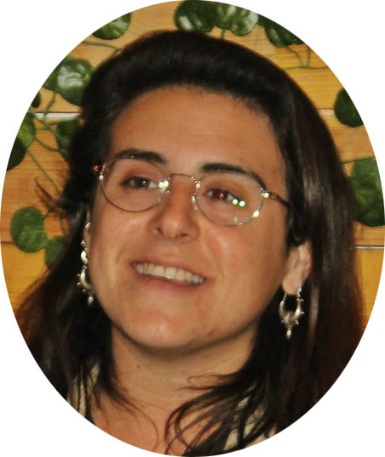 יוצרת קולנוע, טלוויזיה ומדיה לרשת החברתית